  Via S. Angelo, 2  Cassino (FR) -  tel. 0776/312302 -   FRTF020002@istruzione – FRTF020002@pec.struzione.it www.itiscassino.edu.it  C.F. 81002650604 – C.M. FRTF020002 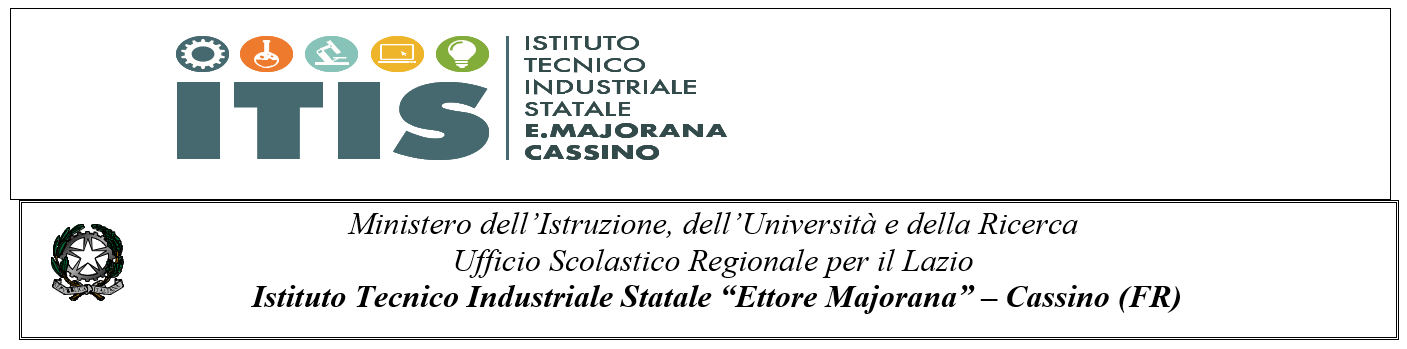 Chimica, Materiali e Biotecnologie – Elettronica ed Elettrotecnica – Informatica e Telecomunicazioni – Meccanica, Meccatronica ed Energia-Trasporti e logisticaCorsi di 2° livello (ex corsi serali): Elettronica ed Elettrotecnica- Informatica- Meccanica , MeccatronicaAl Dirigente ScolasticoAl Responsabile del S.P.P.p.c. al DSGAp.c. al RLSoggetto: Segnalazione Rischio per la sicurezza (D.lgs. 81/08)dove: nell’  edificio biennio, 	 edificio triennio	 edificio meccanica nel seguente luogo (aula, laboratorio, cortile)…….….:………………………………………………………ho rilevato gli elementi di rischio:Nello specifico:  …………………………………………………………………………………………………………………………………………………………………………………………………………………………………………………………………………………………………………………..Segnalazione effettuata da (nome e cognome):                                                                qualifica docente 		 alunno/a della classe ………. 		 collaboratore scolastico  assistente tecnico   assistente amministrativo  		 ……….……….……………del:   biennio 	     triennio   	 meccanica CASSINO LI FirmaRischi di tipo trasversale Organizzazione del lavoro Fattori psicologici  Fattori ergonomici Condizioni di lavoro difficiliRischi di natura igienico ambientale Agenti chimici (polveri, fumi, gas)  Agenti fisici (elettricità) Agenti biologici (virus, batteri)Rischi di natura infortunistica Strutture Macchine Impianti elettrici Sostanze pericolose Incendio - Esplosioni